1940 Manuka Fire Station & Flats for FamiliesHood Collection – State Library of NSW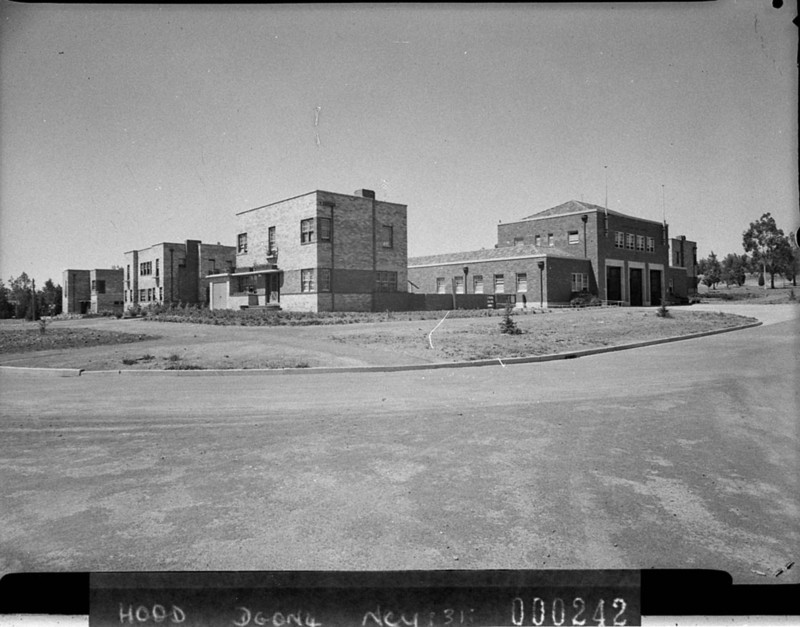 